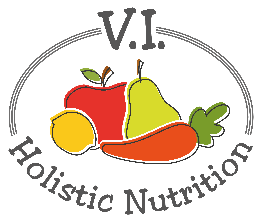 STRAWBERRY OAT AND CHIA PUDDINGThis pudding is all about the amazing talents of chia seeds. High in protein and full of fiber and omega-3 fatty acids, chia seeds are a deliciously healthy way to magically make a luscious pudding. Top it off with fresh or frozen strawberries for a burst of fruity sweetness and Vitamin C in every bite! Makes 1 medium serving.Ingredients:½ cup rolled oats1 Tbs. chia seeds1 cup boiling purified water1 cup strawberries, fresh or frozen and thawed, sliced¼ tsp. cinnamon1 date, choppedMethod:Add oats of a jar or bowl.Stir in chia seeds into oats before adding water to keep from clumping.Pour boiling water over the oats, cover and let sit for 5 minutes.Add the berries, cinnamon and date.Stir to mix and enjoy.Note: Fresh strawberries aren't always available, but frozen strawberries - or any other berry - will work just fine in their place. 